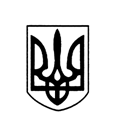 ВАСИЛІВСЬКА МІСЬКА РАДА ЗАПОРІЗЬКОЇ ОБЛАСТІР О З П О Р Я Д Ж Е Н Н ЯМІСЬКОГО ГОЛОВИ            25 червня 2021	    						                     № 127Про  затвердження  плану  заходів  щодо  складання  прогнозу  бюджету Василівської міської територіальної громади на 2022-2024 роки  та проєкту бюджету Василівської міської територіальної  громади  на 2022 рік       Керуючись  статтями 28, 59  Закону України «Про місцеве самоврядування  в Україні» , статті 75-1 Бюджетного  кодексу України, наказом  Міністерства фінансів України  від 31.05.2019 № 228 «Про  затвердження  Методологічних  рекомендацій щодо підготовки та затвердження Бюджетного процесу на  місцевому  рівні», рішенням міської ради від 24.12.2020 №9 «Про місцевий бюджет Василівської міської територіальної громади на 2021 рік(08558000000)» (зі змінами) та з  метою  забезпечення  якісного  складання прогнозу бюджету Василівської міської територіальної громади на середньостроковий  бюджетний період,  ЗОБОВ’ЯЗУЮ:1.   Затвердити Інструкцію з підготовки пропозицій до прогнозу бюджетуВасилівської  міської територіальної громади (додається).2.  Начальнику відділу фінансування міської ради:         2.1.Розмістити вищезазначену Інструкцію на офіційному сайті Василівської міської ради та довести її до відома головних розпорядників коштів бюджету Василівської  міської територіальної громади.        2.2. Забезпечити впровадження в ІАС «LOGICA» аналітичних форм до типової форми прогнозу бюджету Василівської міської територіальної громади.        2.3. Забезпечити подання Міністерству фінансів України інформації, що міститься в прогнозі бюджету Василівської міської територіальної громади через ІАС «LOGICA».        3.   Заступнику начальника відділу фінансів та спеціалістам відділу фінансів Василівської  міської ради відповідно до розподілу функціональних обов’язків:        3.1. Провести роз’яснювальну роботу щодо заповнення головними розпорядниками пропозицій до прогнозу та подання їх на електронних та паперових носіях.        3.2.  Перевірити інформацію на паперових носіях, що міститься в наданих головними розпорядниками пропозиціях до прогнозу бюджету Василівської міської територіальної громади.        3.3.  Узагальнити подані пропозиції до Прогнозу бюджету Василівської міської територіальної громади на 2023-2024 роки. 7. Контроль за виконанням  цього розпорядження  покласти  на начальника відділу фінансів міської ради Наталію ШАПОВАЛ. Міський голова			                                                 Сергій КАЛІМАН